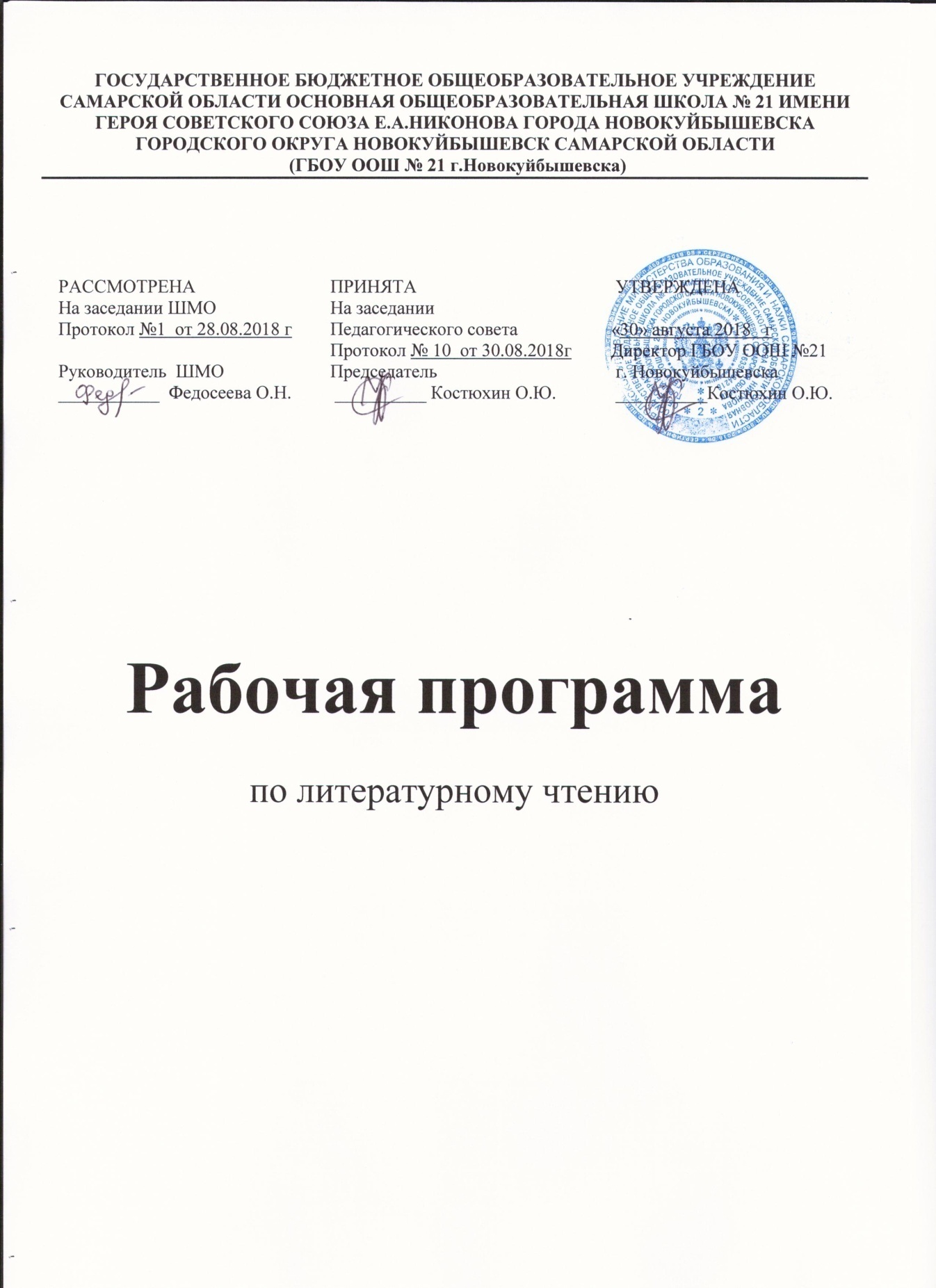 Рабочая программа разработана на основе следующих нормативно - правовых документов:Федеральный государственный образовательный стандарт начального общего образования, М: Просвещение, 2012г. Утвержденприказом Министерства образования и науки Российской Федерации от 6 .10. 2012 г. № 373Концепция духовно-нравственного развития и воспитания личности гражданина России. Кондаков А.М., Кезина Л.П. 2012г. М: ПросвещениеПланируемые результаты начального общего образования. Давыдова М.Ю., Иванов С.В., Карабанова О.А.,  Ковалева Г.С. и др.2012г. М: Просвещение.Основная образовательная программа начального общего образования ГбОУ ООШ	№ 21Программа   по   литературному   чтению   (Литературное   чтение,   автор	-Ефросинина Л.А., Оморокова М.И.), допущенная (рекомендованная) Министерством образования и науки РФ, (год издания- 2012г.)Рабочая программа рассмотрена и одобрена на заседании школьного методического объединения учителей начальных классов ГБОУ ООШ № 21 (28.08.2018г) Протокол № 1.Рабочая программа согласована с председателем методического совета ГБОУ ООШ № 21 ( 30.08.2018г.) Протокол № 10.Для обучения используются учебники, принадлежащие системе учебников УМК «Начальная школа XXI века» (руководитель проекта – член корреспондент РАО профессор Н.Ф. Виноградова), рекомендованные МОН РФ к использованию в образовательном процессе в общеобразовательных учреждениях на 2018 – 2019 учебный год и, содержание которых соответствует ФГОС НОО:Учебники:Ефросинина Л. А. Литературное чтение: 2 класс. Учебник для учащихся	общеобразовательных учреждений.– М.: Вента – Граф, 2018.Ефросинина Л. А. Литературное чтение: Уроки слушания: 2 класс. Учебная хрестоматия для учащихся общеобразовательных учреждений.– М.: Вента – Граф, 2018.Рабочие тетради:Ефросинина Л. А. Литературное чтение: Уроки слушания: 2 класс. Рабочая тетрадь к хрестоматии для учащихся общеобразовательных учреждений.– М.: Вента – Граф, 2018.Дидактический материал:Методическая литература:Ефросинина Л. А. Литературное чтение: 1 класс: методическое пособие. – М. : Вентана – Граф, 2018.Литературное чтение. 2 класс. Поурочные планы по учебнику Л. А. Ефросиненой. 2 части. Е. А. Подскребалина. – Волгоград: ИТД«Корифей», 2016.Курс литературного чтения является одним из основных предметов в системе начального общего образования, формирующим основы интеллектуального, эмоционального, духовно-нравственного развития младших школьников, их способностей овладевать русским языком, родной речью и умением пользоваться литературной речью. Успешность обучения младших школьников литературному чтению, а также формирование личностных, предметных и метапредметных умений в курсе литературного чтения обеспечивают возможность изучения других предметов в начальной школе и успешность обучения в основной школе. Общая характеристика учебного предмета.Данный курс литературного чтения построен с учетом следующих концептуальных положений:изучение должно обеспечивать развитие личности ребенка, формирование его интеллекта и основных видов речевой деятельности (слушания, говорения, чтения и письма);в результате обучения развивается читательская деятельность школьников, а также формируются компоненты учебной деятельности и универсальных умений;содержание курса «Литературное чтение» обеспечивает дифференцированное обучение и учет индивидуальных возможностей каждого ребенка.Характерной чертой данной программы является «нерасчлененность» и «переплетенность» обучения работе с произведением и  книгой. При изучении произведений постоянно идет обучение работе с учебной, художественной и справочной детской книгой, развивается интерес к самостоятельному чтению.В программе не выделяются отдельно уроки обучения чтению и работе с книгой, а есть уроки литературного чтения, на которых комплексно решаются все задачи литературного образования младших школьников: формируются читательские умения, решаются задачи эмоционального и литературного развития, а также нравственно-этического воспитания.Специфические особенности курса литературного чтения в начальной школе:сочетание работы над собственно чтением: техническими навыками и читательскими умениям;работа с текстом как речеведческой единицей, а с литературным произведением как с искусством слова, учитывая специфику его структуры и жанровые особенности;одновременная работа над языком произведения и речью детей;сочетание работы над произведением и детской книгой как особым объектом изучения;различение художественных и научно-познавательных произведений;формирование литературоведческих представлений, обеспечивающих полноценное восприятие произведения;освоение литературных произведений в сочетании с творческой деятельностью учащихся, развитием их эмоциональной сферы, обогащением духовного мира ученика.Основная цель курса литературного чтения - помочь ребенку стать читателем: ввести его в мир литературы, помочь овладеть читательскими умениями, подвести к осознанию богатого мира отечественной и зарубежной детской литературы, обогатить читательский опыт. Развитие читателя предполагает овладение основными видами речевой деятельности: слушание, чтение, говорение (устная литературная речь) и письмо (письменная литературная речь). Каждый ученик должен научиться воспринимать текст произведения,слушать и слышать художественное слово, читать вслух и молча, понимать читаемое не только на уровне фактов, но и смысла (иметь свои суждения, выражать эмоциональное отношение); воссоздавать в своем воображении прочитанное (представлять мысленно героев, события) и уметь рассказывать текст произведения в разных вариантах — подробно, выборочно, сжато, творчески с изменением ситуации. Эти компоненты необходимы для формирования правильной читательской деятельности. Чтобы ребенок стал полноценным читателем, важно создать условия для формирования читательской деятельности. Задачи курса «Литературное чтение»:обеспечивать полноценное восприятие литературного произведения, понимание учащимся произведения;научить учащихся понимать точку зрения писателя, формировать и выражать точку зрения читателя;постоянно работать над овладением каждым учеником умениями читать вслух, молча, выразительно, а также основными видами чтения (ознакомительным, изучающим, поисковым и просмотровым);включать учащихся в эмоционально-творческую деятельность в процессе чтения, учить работать в парах и группах;формировать литературоведческие представления и понятия в процессе изучения литературного произведения;расширять и обогащать от класса к классу круг чтения учащихся, создавать «литературное пространство», соответствующее возрастным особенностям и уровню подготовки учащихся и обеспечивающее условия для формирования универсальных учебных действий (личностных, метапредметных и предметных). Читательское пространство в нашей программе обеспечивается тремя пластами доступной литературы: произведения для изучения на уроке (в учебнике), произведения для дополнительного чтения (в учебной хрестоматии), произведения и книги для самостоятельного чтения в рубрике «Книжная полка» в конце каждого изучаемого раздела или нескольких разделов. Место литературного чтения в учебном планеНа изучение литературного чтения с 1 по 4 класс отводится по 4 часа еженедельно. Изучение литературного чтения в 1 классе начинается интегрированным курсом «Обучение грамоте», продолжительность которого зависит от уровня готовности класса, темпа обучения, профессиональной подготовки учителя и средств обучения, соответствующих программе. В этот период объединяются часы учебного плана по русскому языку и литературному чтению, всего 9 часов в неделю. На обучение грамоте отводится 4 часа, на письмо – 4 часа и 1 час на литературное слушание. После периода обучения грамоте идет раздельное изучение литературного чтения и русского языка, которые входят в образовательную область « Филология». Ценностные ориентиры содержанияКурс литературного чтения в начальной школе закладывает фундамент все-го последующего образования, в котором чтение является важным элементом всех учебных действий, оно лежит в основе всех читательских умений, носит универсальный метапредметный характер. Данная программа обеспечивает формирование универсальных учебных действий: личностных, метапредметных, предметных.Личностные универсальные учебные действия обеспечивают ценностно-смысловую ориентацию учащихся (умение соотносить поступки и события с принятыми этическими принципами, знания моральных норм и умение выделить нравственный аспект поведения) и ориентацию в социальных и межличностных отношениях. В курсе литературного чтения формируются следующие личностные универсальные учебные действия:понимание роли чтения для решения познавательных и коммуникативных задач;познание героического прошлого своей страны и народа на образцах доступных литературных произведений;духовно-нравственное воспитание, формирование эстетических и морально-этических ценностей на примерах поступков героев литературных произведений;овладение морально-этическими нормами поведения через выявление морального содержания и нравственного значения поступков героев произведений;формирование морально-ценностной позиции у младших школьников путем целенаправленной работы с произведением (выделять суть нравственных поступков героев произведения, видеть мотивы поведения героев, определение собственной позиции в отношении показанных в произведении норм морали и нравственности);самоопределение и самопознание себя через сравнение с героями литературных произведений;использование умения читать для удовлетворения личного интереса. Метапредметные универсальные учебные действия (регулятивные, познавательные, коммуникативные)Регулятивные универсальные учебные действия обеспечивают организацию учебной деятельности и самостоятельной работы с произведениями и книгами:понимание и постановка учебной задачи;составление плана и последовательности действий;самоконтроль и самооценка, сравнение результата своей работы с образцом и выделение неточностей и ошибок;коррекция — внесение исправлений, дополнений и изменений по результатам оценки своей деятельности;овладение алгоритмом учебных действий формирования умения читать вслух и молча, читать выразительно, работать с произведением и книгой. В курсе данной программы разработаны памятки (алгоритмы действий), которые усложняются от класса к классу с учетом требований программы и служат основой для формирования регулятивных универсальных учебных действий.Познавательные универсальные учебные действия:формирование познавательной учебной задачи;выбор продуктивных способов действий для выполнения учебной задачи;выбор вида чтения (ознакомительное или первичное, изучающее, поисковое, просмотровое, выразительное) в зависимости от поставленной цели;восприятие прослушанного или прочитанного произведения;поиск и выделение нужной информацию о героях и их поступках, о произведении или книге;умение работать с текстами произведений разных жанров: определять тему и жанр, понимать главную мысль произведения, делить текст на смысловые части и составлять план, понимать состояние героев произведений и выражать свое отношение к их поступкам, объяснять свое эмоциональное состояние в процессе слушания или чтения произведения, отвечать на вопросы по содержанию;способность понимать позицию автора произведения и выражать свою точку зрения о произведении, героях и их поступках;интерпретация текста (умение сравнивать произведения, героев положительных и отрицательных, рассказывать от лица одного из героев произведения или от лица читателя, делать выводы и подтверждать их словами из текста произведения);рефлексия на содержание и форму произведения (формулировать свою точку зрения о героях, произведении или книге, подтверждая ее фактами из произведения или других источников информации, что служит развитию умственных способностей, нравственному и эстетическому воспитанию учащихся);выполнение практико-ориентированных заданий: нахождение информации в тексте изучаемого произведения, интерпретация текста, рефлексия и оценка.Для формирования познавательных умений в данном курсе в процессе обучения используются знаково-символическое моделирование и логические познавательные действия.Знаково-символические познавательные действия:моделирование на уроках литературного чтения помогает формированию литературной грамотности, используется для развития основных видов речевой деятельности. Заместители, с помощью которых ученик перекодирует текст произведения, помогают глубже понять произведение, сжато представить информацию о произведении.составление	моделей,	использование	готовых	моделей,	дополнение	и	сравнение	моделей	обложек	помогают	усваивать литературоведческие понятия;составление модельного плана, работа с блок-схемами, схемами, таблицами — все это эффективные приемы обучения пониманию содержания произведения, сложному процессу, основанному на личном и субъективном восприятии каждого ученика-читателя.Логические универсальные действия:анализ произведения или книги до чтения (выделение фамилии автора, заголовка, подзаголовка; прогнозирование содержания произведения, определение темы и жанра);установление причинно-следственных связей в тексте произведения при составлении плана;формирование умения синтезировать при составлении плана рассказа о произведении, героях и их поступках;сравнение произведений по жанру, теме, авторской принадлежности;аргументация высказываний и суждений о произведении с опорой на текст.Постановка и решение учебных задач творческого и поискового характера под руководством учителя:понимание и формирование учебной задачи;выбор способов и форм решения учебной задачи: выполнение проектов индивидуально, в парах и группах; презентации творческих работ и проектов; подготовка и проведение конкурсов, библиотечных уроков, литературных уроков в музеях и т. д.Коммуникативные универсальные учебные действия в курсе литературного чтения обеспечивают развитие основных видов речевой деятельности (слушания, чтения, говорения и письменной речи). Коммуникативные универсальные действия:слушать и слышать художественное слово, речь учителя и одноклассников (воспринимать произведение, отвечать на вопросы по содержанию произведения);умение находить в тексте произведения диалоги героев, читать их по ролям, передавая особенности образов героев;овладевать	монологической речью (находить в тексте монологи героев и читать их, составлять высказывания о героях и их поступках, о произведениях и книгах);умение отвечать на вопросы: по содержанию произведения, выявляющие характер отношений между героями произведений, побуждающие читателя дать оценку событиям и поступкам героев, требующие обучающегося постановить себя на место героя произведения, выявляющие эмоциональное отношения ученика к событиям и героям произведений;умение слушать ответы одноклассников на вопросы по изучаемому произведению; дополнять и уточнять их ответы, подтверждая информацией из текста произведения;умение задавать одноклассникам вопросы разных видов по изучаемому произведению;умение вести диалог или дискуссию о героях и их поступках, проявляя уважение к другому мнению;умение полно и аргументировано строить свои высказывания, полно и точно выражать свои мысли.Содержание данного курса	литературного  чтения  обеспечивает формирование предметных	универсальных умений и	решение следующих задач литературного развития младших школьников:овладение навыками чтения, умением воспринимать и понимать прослушанное или прочитанное произведение;воспитание интереса к чтению как средству получения информации и удовлетворения личных познавательных и эстетических запросов, а также интереса к книге (учебной, художественной, справочной);овладение устной и письменной коммуникативной культурой: работа с произведениями разных жанров; ведение диалога и построение монологического высказывания о героях и их поступках; поиск необходимой информации в учебниках, словарях, справочниках и энциклопедиях и ее использование; высказывание мнения о прочитанных или прослушанных произведениях и книгах;воспитание эстетического вкуса и умения воспринимать художественное произведение как искусство слова: выделять особенности художественных произведений, находить (на доступном уровне) средства выразительности и использовать их в речи;формирование эстетического вкуса и понимания младшими школьниками нравственно-этических ценностей при изучении художественных произведений. Структура программыПрограмма состоит из следующих разделов: «Виды речевой и читательской деятельности», «Круг детского чтения», «Литературоведческая пропедевтика», «Творческая деятельность на основе литературных произведений из круга детского чтения», «Работа с информацией». Вразделы программы входят основные содержательные линии: круг чтения, примерная тематика, жанровое разнообразие произведений, ориентировка в литературоведческих терминах, развитие навыка чтения, восприятие литературного произведения, творческая деятельность, межпредметные связи. Кроме того, в программе даны тематические планирования по классам, планируемые результаты на конец каждого года обучения, материально-техническое обеспечение реализации программы и варианты комплексных проверочных работ на конец каждого года обучения. Основные содержательные линии программыРазвитие навыков чтенияРазвитие навыков чтения идет от формирования громко-речевой формы чтения вслух до чтения молча. Овладение чтением на первом году обучения предполагает формирование целостных (синтетических) приемов чтения слов (чтение целыми словами), интонационное объединение слов в словосочетания и предложения, на втором году обучения — увеличение скорости чтения и постепенное введение чтения молча. В 3–4 классах — наращивание темпа чтения молча и использование приемов выразительного чтения (понимание задачи чтения и умение отобрать в соответствии с ней интонационные средства выразительности). Учитывая разный темп обучаемости детей, необходимо организовать индивидуальную работу с детьми, как с теми, кто пришел в школу хорошо читающими, так и с теми, кто отстает в овладении процессом чтения. Для этого в средствах обучения представлены задания разной степени сложности.Формирование восприятия произведенияЛитература не может выполнять только иллюстративную роль и использоваться как наглядный пример к какому-то понятию или учебной теме. Она самоценна, и эту присущую литературе ценность ребенок-читатель постепенно осознает, развивая свой духовный мир. Именно поэтому характер и полнота восприятия произведения зависят от читательского опыта, сформированности умения воссоздать словесные образы, соответствующие авторскому замыслу. Формирование полноценного читательского восприятия является одной из важнейших задач данного курса литературного чтения. Эта задача постоянно решается на уроках литературного чтения и слушания с первого по четвертый класс.В 1 классе читательское восприятие формируется на уроках литературного слушания, которые проводятся один раз в неделю в  течение всего учебного года. В первом классе, пока навык чтения у детей отсутствует или недостаточно сформирован, уроки литературного слушания являются для первоклассников дорогой в мир литературы.Во 2 классе уроки слушания включены в учебник под рубрикой «Послушай».Такая структура определяется тем, что многие дети уже владеют навыком чтения, что позволяет им включиться в самостоятельную работу с текстом. Опыт работы показывает, что начинающий читатель с большим интересом самостоятельно читает прослушанное произведение. Уже во 2 классе вводится аналитическое чтение (выстраивание цепочки событий, выделение героев и их поступков). Учитель ставит перед детьми вопросы: «Как начинается произведение?», «Что было дальше?», «Какие события вас взволновали?», «Как произведение закончилось?». Рассматривается форма произведения: определяется жанр, выделяются слова, необходимые для описания событий, героев. В 3–4 классах начинается собственно литературное чтение школьника в полном объеме: умение читать вслух и молча, воспринимать содержание произведения на слух и читая самостоятельно, слушать и слышать текст произведения, отвечать на вопросы и задавать вопросы, работать с текстом произведения. Во всех классах один раз в неделю в рамках изучаемого раздела проводятся уроки слушания и обучения работе с детскими книгами, что позволяет расширять читательское пространство и обогащать читательский опыт учащихся, формировать полноценное читательское восприятие и читательскую компетентность.Знакомство с литературоведческими представлениями и понятиямиВ 1–2 классах учащиеся практически знакомятся с жанрами и темами произведений, узнают основные признаки сказки, стихотворения, рассказа. Накапливаются представления школьников об авторах произведений разных жанров. В 3–4 классах на пропедевтическом уровне вводятся литературоведческие понятия, выделяются особенности произведений разных жанров, в соответствии с этим расширяется круг детского чтения, усложняются произведения. Знакомство с литературоведческими понятиями и представлениями в данном курсе литературного чтения носит практико-ориентированную направленность.Развитие речевых уменийВ программе обращается внимание на развитие умения «видеть» слово в тексте, понимать его значение (в контексте произведения), выявлять оттенки значений, понимать, почему данное слово (а не другое) отобрал писатель (поэт), как оно характеризует героя и выражает отношение автора. Далее важно научить детей не только замечать и понимать слово, но и различать его прямое и переносное, образноезначение, а затем использовать в собственной речи. Развивается один из основных видов речевой деятельности — говорение (устная речь). Практическое знакомство с диалогом и монологом (выделение в тексте, чтение в лицах, ведение диалога о прочитанном). Формулирование высказываний о своем отношении к произведению, героям и их поступкам. Обучение пересказам и рассказыванию, чтению наизусть стихотворных произведений и небольших отрывков из прозаических произведений.Развитие творческой деятельностиТрудно добиться хорошего уровня литературного развития, научить выразительно читать, понимать прочитанное, если постоянно не включать учащихся в самостоятельную творческую деятельность. Необходимо вводить такие виды работы с произведением (книгой), которые побуждают ребенка вносить элементы творчества, выражать свое отношение к герою (произведению), по-своему интерпретировать текст. Методы и приемы, используемые на уроках литературного чтения, имеют широкий спектр: комментирование, интерпретация, анализ содержания и формы, выразительное чтение и драматизация произведения. Широко используются в данном курсе практические действия учащихся при выполнении заданий к изучаемому произведению в тетради (подчеркивание, пометы, перегруппировка текста), изобразительная деятельность (рисование, аппликация, раскрашивание), игровые приемы (работа с кроссвордами, дидактические литературные игры), а также письмо (дописывание, списывание, сочинения) и различные формы устной речи (составление высказываний, описаний, сравнительных характеристик, пересказов, отзывов о книгах). Все творческие работы проводятся в классе под руководством учителя, так как носят обучающий характер. Формы организации творческих работ могут быть разные: индивидуальные, парные, групповые. Содержание программыНа начальном этапе (в 1 и 2 классах) используются тематический и жанрово-тематический принципы систематизации материала, информация об изучаемых произведениях (детском фольклоре, сказке, стихотворной и прозаической речи), об их авторах. На основном этапе (3–4  классы) произведения  группируются в основном по  авторскому принципу.  В  учебники  включены произведения,  вошедшие  в«золотой фонд» классической детской литературы, а также произведения народного творчества, современных детских отечественных и зарубежных писателей. Использование жанрового и авторского принципов позволяет сравнить произведения одного жанра, но разных авторов; произведения разных жанров одного автора. Например, разделы, посвященные творчеству Л.Н. Толстого помогут детям увидеть, насколько богата палитра писателя: художественные сюжетные рассказы, рассказы-описания природы, рассказы о животных, сказки, былины, басни, научно-популярные произведения, а жанровый раздел «Басни» поможет понять особенности  басен разных авторов, в томчисле, со схожим сюжетом. В программе заложены принципы эмоционально-эстетического восприятия произведения и духовно- нравственного воспитания. Они реализуются в том, что произведение (книга) воздействует на эмоционально-чувственную сферу начинающего читателя, развивает у него эмоциональную отзывчивость на литературное произведение переживания, эмоция и чувства, формирует представления о нравственности. Кроме указанных принципов, учтены и общепедагогические принципы построения процесса обучения: системности, преемственности, перспективности. Как осуществляется процесс обучения литературному чтению в 1–4 классах?В первом полугодии 1 класса на уроках обучения грамоте дети учатся читать, на уроках литературного слушания — слушать и воспринимать художественные произведения. Во втором полугодии проводятся уроки литературного чтения и слушания. Первоклассники знакомятся с детскими книгами, получают начальные представления о литературоведческих понятиях (жанр, тема, фамилия автора, заголовок, сказка, рассказ, стихотворение, произведение).Во 2 классе ученики уже умеют читать вслух целыми словами, воспринимать содержание читаемого произведения, различать доступные им жанры, знают имена детских писателей, авторов книг и отдельных произведений.В 3 классе формирование читателя продолжается уже на более сложных (но доступных) текстах, углубляются литературные познания ученика, обогащается его читательский опыт. Читательское развитие школьника приобретает большую глубину, а чтение становится более самостоятельным. Между учеником, книгой, автором складываются определенные отношения, вызывающие у третьеклассников личные симпатии и предпочтения. Дети знакомятся с новыми литературоведческими понятиями (средства выразительности).В 4 классе расширяется круг детского чтения. Учащиеся знакомятся с новыми жанрами, новыми именами писателей и поэтов. Продолжается работа над структурой художественного произведения (компонентами сюжета) и сравнением произведений разных жанров. Усложняются сами произведения и способы работы с ними.Особенностью данного курса являются уроки литературного слушания и условно-символическое моделирование. С первого по четвертый класс проводятся уроки литературного слушания и обучения работе с книгой (учебной, художественной, справочной) в рамках каждого изучаемого раздела. 2 классВ период обучения грамоте 1 ч в неделю приводится урок литературного слушания, после обучения грамоте — 4 ч в неделю уроки литературного чтения, включающие в себя уроки слушания и работы с детскими книгами. Виды речевой и читательской деятельностиАудирование (слушание). Восприятие литературного произведения. Умение слушать и понимать фольклорные и литературные произведения. Обоснование суждений «нравится — не нравится». Элементарная оценка эмоционального состояния героев (весел, печален, удивлен и пр.), сравнение действий и поступков героев. Умение узнавать произведения разных жанров (стихи, рассказы, сказки, произведения малого фольклора).Чтение. Плавное чтение вслух по слогам и целыми словами со скоростью, соответствующей индивидуальным возможностям учащихся. Выразительное чтение, с интонациями, соответствующими знакам препинания. Чтение наизусть небольших стихотворений, прозаических отрывков (2–3 предложения). Работа с текстом. Практическое отличие текста от набора предложений. Выделение абзаца, смысловых частей под руководством учителя. Знание структуры текста: начало текста, концовка, умение видеть последовательность событий. Озаглавливание текста (подбор заголовков). Составление схематического или картинного плана под руководством учителя.Универсальные учебные действия (УУД)воспринимать произведения разных жанров;читать вслух произведения фольклора и детских писателей»;правильно называть произведения (фамилия автора и заголовок);группировать произведения и книги по темам, жанрам и авторской принадлежности;отличать текст от набора предложений.Круг чтения. Произведения устного народного творчества русского и других народов: сказки, песни, малые жанры фольклора; сравнение тем произведений фольклора разных народов. Стихотворные произведения русских и зарубежных поэтов — классиков XX века, произведения детских поэтов и писателей, раскрывающие разнообразие тематики, жанров, национальные особенности литературы. Юмористические произведения.Примерная тематика. Произведения фольклора и авторские произведения о Родине, о детях, о человеке и его отношении к другим людям, к животным, к природе; о дружбе, правде, добре и зле.Жанровое разнообразие. Сказки (народные и авторские), рассказы, стихотворения, загадки, скороговорки, потешки, шутки, пословицы, считалки.Универсальные учебные действия (УУД):различать стихотворение, сказку, рассказ, загадку, пословицу, потешку;определять примерную тему книги по обложке и иллюстрациям;узнавать изученные произведения по отрывкам из них;различать элементы книги: обложка, иллюстрация, оглавление. Литературоведческая пропедевтикаОриентировка в литературоведческих понятиях: произведение, фольклор, сказка, загадка, пословица, поговорка, потешка, стихотворение, комикс, автор, заглавие, тема, литературный герой, абзац.Универсальные учебные действия (УУД):называть жанры и темы изучаемых произведений;различать произведения фольклора по жанрам;использовать в устной речи изученные литературоведческие понятия.Творческая деятельность учащихся (на основе литературных произведений) Проявление интереса к словесному творчеству, участие  в коллективном сочинении небольших сказок и историй. Разыгрывание небольших литературных произведений, чтение текста по ролям, участие в театрализованных играх. Сочинение историй с литературными героями. Рассказывание небольших сказок и историй от лица героевУниверсальные учебные действия (УУД):читать по ролям сказки и рассказы;создавать истории с героями изученных произведений. Чтение: работа с информациейСбор информации о книге с опорой на внешние показатели и иллюстративный материал.Таблица и схема. Чтение данных в таблице, заполнение по руководством учителя несложных таблиц информацией о произведении икниге.Универсальные учебные действия (УУД):получать информацию о героях произведения;работать с готовыми таблицами, схемами, моделями;дополнять таблицы, схемы, модели.Межпредметные связи:с уроками письма (русского языка): запись отдельных выражений, предложений, абзацев из текстов изучаемых произведений;с уроками изобразительного искусства: иллюстрирование отдельных эпизодов и небольших произведений; рассматривание и сравнение иллюстраций разных художников к одной и той же книге;с уроками труда: изготовление книг-самоделок, групповые творческие работы («Сказочные домики», «В гостях у сказки» и т. д.).Планируемые результаты обучения 2 класс Раздел «Виды речевой и читательской деятельности»Ученик научится:осознанно воспринимать и различать произведения фольклора (скороговорки, загадки, песни, сказки);читать вслух произведения разных жанров (рассказ, стихотворение, сказка) и отвечать на вопросы по содержанию;правильно называть произведение (фамилию автора и заглавие);моделировать обложку книги: указывать фамилию автора, заглавие, жанр и тему (о Родине, о детях, о природе, о животных); Ученик получит возможность научиться:понимать нравственное содержание прочитанного произведения;высказывать суждения о произведении и поступках героев;узнавать изученные произведения по отрывкам из них;оформлять информацию о произведении или книге в виде таблицы. Раздел «Литературоведческая пропедевтика»Ученик научится:определять и называть жанры и темы изучаемых произведений;использовать в речи литературоведческие понятия (произведение, заголовок, фамилия автора, название произведения);различать стихотворение, сказку, рассказ, загадку, пословицу;сравнивать и выделять особенности фольклорных и авторских сказок.Ученик получит возможностьсравнивать тексты сказок и стихотворений, загадок и пословиц;находить в тексте произведения сравнения, обращения;находить в тексте и читать диалоги героев;определять примерную тему книги по обложке и иллюстрациям. Раздел «Творческая деятельность»Ученик научится:читать по ролям небольшие произведения в диалогической форме;моделировать «живые картины» к изученным произведениям или отдельным эпизодам;придумывать истории с героями изученных произведений;пересказывать эпизоды от лица героя или от своего лица.Ученик получит возможность научиться:иллюстрировать отдельные эпизоды произведения;инсценировать отдельные эпизоды произведения в парах или группах;создавать устно небольшие произведения (истории, комиксы). Раздел «Чтение: работа с информацией»Ученик научится:получать информацию о героях, произведении или книге;работать с несложными таблицами, схемами, моделями;дополнять таблицы, схемы, модели;сравнивать произведения по таблице.Ученик получит возможность научиться:находить информацию о произведении и книге (фамилия автора, жанр, тема);дополнять недостающими данными готовую таблицу, схему, модель;находить в тексте информацию о героях произведений;Материально-техническое обеспечение учебного предмета ЛИТЕРАТУРНОЕ ЧТЕНИЕНаименование объектов и средствматериально - технического обеспечения.Коли-чествоПримечание.Библиотечный фонд (книгопечатная продукция).Библиотечный фонд (книгопечатная продукция).Библиотечный фонд (книгопечатная продукция).Ефросинина Л. А. Литературное чтение: 2 класс. Учебник для учащихся общеобразовательных учреждений.– М.: Вента – Граф, 2012.90Ефросинина Л. А. Литературное чтение: Уроки слушания:2 класс. Учебная хрестоматия для учащихся общеобразовательных учреждений.– М.: Вента – Граф, 2018.90Ефросинина Л. А. Литературное чтение: Уроки слушания:2 класс. Рабочая тетрадь к хрестоматии для учащихся общеобразовательных учреждений.– М.: Вента – Граф, 2018.90Печатные пособияПечатные пособияПечатные пособияНаборы сюжетных картинок в соответствии с тематикой, определѐнной в примерной программе по литературному чтению.1Словари по русскому языку.3Репродукции картин и художественные фотографии в соответствии с содержанием обучения по литературному чтению.0Детские книги разных типов из круга детского чтения.0Портреты поэтов и писателей.1Технические средства обученияТехнические средства обученияТехнические средства обученияКлассная доска с набором приспособлений для крепления постеров и картинок.3Настенная	доска	с	набором	приспособлений	для крепления картинок.3Телевизор.0Видеоплеер.0Магнитофон.3Мультимедийный проектор.0Компьютер.3Сканер.0Принтер лазерный.0Фотокамера цифровая.0Экранно – звуковые пособияЭкранно – звуковые пособияЭкранно – звуковые пособияМультимедийные образовательные ресурсы, соответствующие содержанию обучения.0Игры и игрушкиИгры и игрушкиИгры и игрушкиНастольные развивающие игры, литературное лото, викторины.0Оборудование классаОборудование классаОборудование классаУченические столы одно – и двухместные с комплектом стульев.45Стол учительский с тумбой.3Шкафы для хранения учебников, дидактических материалов, пособий.3Настенные доски для вывешивания иллюстративного материала.3Полки для «Уголка книг».3